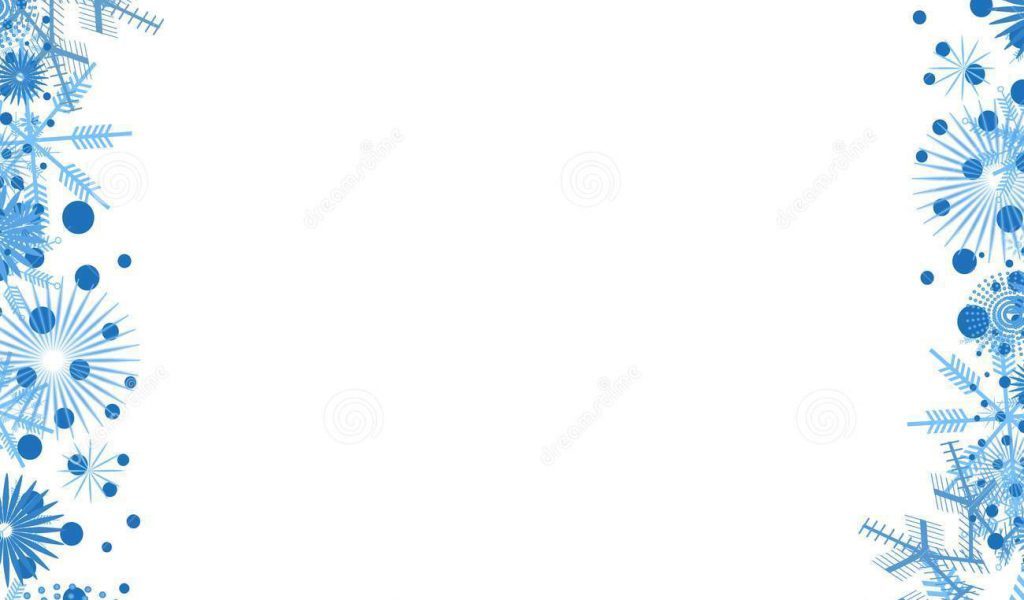 2018-2019 Winter ShelterNovember 1 - March 317 days a weekMen- Location: 841 N. Market (Spiritual Center- same place as last year)Phone number to be provided October 31st. Women- Location: 848 N. Market (west entry off Market) Phone number: 219-9118Clients can begin lining up at 5 pmDoors open at 6 pmClients must arrive by midnightAfter hours intakes accepted from law enforcement, hospitals, ComCare and etc. Morning discharge is at 7 amDinner and breakfast served dailyAccess to a nurse for basic health care provided 2 days per weekAccess to a clothing closet provided 3 times per weekFor questions please contact Christen Sampamurthy at csampamurthy@interfaithwichita.org